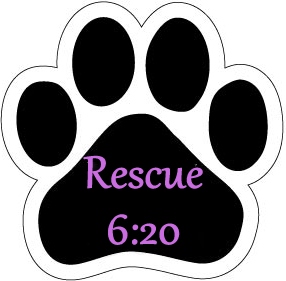 Adoption ApplicationName:Birth Date: 
E-mail: 

Address: City: 
State: 
Zip Code:
Day Phone: 
Cell Phone: 

Vet Name: 
Vet Phone: 
Vet Records are under the name of: 
Please provide 2 references (no family members)

Name: Phone: 
Relationship: 

Name: Phone: Relationship: EmploymentOccupation: Employer: Phone: Address: Spouse's Occupation: Spouse's Employer: Phone: Address: Household InformationDo you own or rent your home?: Are you moving in the near future?: If so, please explain: If you rent, you MUST provide your landlord's contact information for verification: Landlord Name: Phone: List below all of the people who currently live at this residence: Name: Age: Name: Age: Name: Age:Name: Age: Name: Age: Name: Age: Does anyone in your home have allergies to dogs?Animals Currently Risiding in the Home:Name: Breed: Sex: Age: Spayed/Neutered?Name: Breed: Sex: Age: Spayed/Neutered?What kind of food do you feed your pets?: Have you ever owned a dog before?: If yes, please explain what happened to it: If your last dog died, please state the dog's name and date deceased: Have you ever taken one of your pets to a shelter?: If yes, please describe the circumstances: Care of the DogDo you have a fenced area on your property?: Is the area completely fenced?:        If so: The fence is:    feet high and the inside area is:     square feet What type of fence do you have?: If you have no fence, how do you plan to have your new dog relieve/exercise itself?: How Active is your lifestyle aside from work? Please explain: Do all adults in the household work fulltime?: How many hours each day will your new dog be alone?: How many hours each day will you spend time with your new dog?: Where will your new dog be kept when it is alone?: Where will your new dog sleep?:What sort of training do you plan on providing your new dog?:  Why have you chosen to get a dog through Rescue?: Are you agreeable to having a home-check done prior to adoption?: What would you do if you could not keep the dog?: How far are you willing to drive to meet a potential adoptee?:Is there anything else you would like to add?: 